Stylfigure in gedigteVraeHaal een woord aan in die eerste strofe wat sê dat die hanswors ‘n gebrek het / gebreklik is.(1)Watter woord sê dat die hanswors se boggel nie aangenaam was om na te kyk nie? (1)Haal een woord aan wat sê dat die hanswors se rugraat nie reguit is nie. (1)Haal TWEE voorbeelde aan van hiperbool in die eerste strofe. (2)Haal ‘n voorbeeld van inversie aan uit die eerste strofe en verduidelik die funksie daarvan. (1)Wat is die vergelyking in die eerste strofe? (1)Haal twee apparte woorde aan wat ‘n antitese is in reël 5 en 6. (1)Haal die twee apparte woorde aan in reël 5 en 6 wat sê dat die hanswors deel van die sirkus is maar nie welkom is nie. (1)Verduidelik reël 6 meer breedvoerig. (2)Hoekom sou die hanswors wou eensaamheid soek? (1)Haal ‘n sinoniem vir stukkend aan uit die tweede strofe. (1)Haal en woord aan uit stofe 2 wat sê dat die hanswors se medewerkers / kollegas / die ander kunstenaars minagtend teenoor hom is. (1) Wie is aan die woord in reëls 7 en 8? (1)Hoe gereeld het die hanswors ‘n brief gepos? (1)Haal ‘n voorbeeld van rymdwang of assimilasie aan uit strofe 3 en sê wat die funksie hiervan is. (1)Waar het die hanswors sy brief gelees? (1)Hoekom het die hanswors die brief daar gelees? (1)Wat kan ons aflei uit die vorige twee vrae m.b.t. die inhoud van die briewe? (2)Haal twee opeenvolgende woorde aan wat sê dat die hanswors ook elke maand ‘n brief ontvang het. (1)Haal drie opeenvolgende woorde aan wat sê dat die hanswors die brief baie gelees het. (1) Haal twee opeenvolgende woorde aan wat sê dat die hanswors nie goed geruik het nie. (1)Haal twee aparte woorde aan wat sê dat die hanswors ‘n alkoholis is. (1) Kies die prent van die dier wat jou aan die hanswors laat dink. (1)Hoekom sou sy kollegas nie omgee as hy bedank nie? Gee twee feite. (1)Verduidelik hoe die hanswors ‘n bate vir sy baas is. (2)Haal twee opeenvolgende woorde aan wat sê dat al die toeskouers vir die hanswors lag. (1)Haal een woord aan in die 5de strofe wat sê dat die hanswors se kollegas hom haat. (1)Haal een woord aan in die 5de strofe wat sê dat die hanswors eensaam / alleen is. (1)Wat is die verskil met die gebruik van die deeltekens in reël 6 en reël 13?Haal een woord aan in die laaste strofe wat sê dat die hanswors gehuil het toe hy by sy ma se sterfbed staan. (1)Hoekom dink jy het sy hom bedank? (1)Wat se konkrete bewys is daar in die laaste strofe dat die vroutjie wel sy ma is. (1)Wie is aan die woord in Reël 12? (1)Wie is aan die woord in Reël 26? (1) Wat is die funksie van die ellips in reël 23? (1)Wat is die funksie van die ellips in reël 26? (1)Bespreek die toepaslikheid van die TWEE tipes rym wat in die gedig gebruik word. (4)Wat wee tons teen die einde van die gedig is die antwoord op sy kollegas se opmerking in reël 8. (1)Kies die prentjie wat die toon / stemming van die gedig die beste uitbeeld. (1)MEMORANDUMBoggel. (1)Afstigtelike. (1)Kromheid. (1)afsigtelike boggel EN vergroeide ruggraatpyn. (2)Oor sy afsigtelike boggel en kromheid, het hul hom gekoggel – Die digter wil beklemtoon hoe onaansienlik die boggel is en daarom is dit eerste OF en bitterder was hul venyn – die digter wil beklemtoon hoe lelik die mense met hom was en daarom is die eerste. (2)Sy kollegas se haat en spot is erger as die pyn in sy rug wat erger word. (1)Tussen, eensaamheid. (1)Tussen, eensaamheid. (1)Die hanswors verkies dit om alleen te wees. Die ander mense was te krities teenoor hom / was lelik met hom. (1)“gaar” (1)“vent” (1) Die hanswors se medewerkers / kollegas by die sirkus / die ander optreders. (1)Elke maand / Een maal ‘n maand / Maandeliks. (1)Hy’t – dit word so geskryf om in te pas by die ritme. (2)By die dierekratte. (1)Omdat dit privaat was / Daar was niemand anders nie. (1)Die inhoud was sensitief en die hanswors wou nie hê dat enige iemand moet weet wat in die briewe geskryf staan nie. (2)“een gelees”. (1)“oor en oor”. (1)“ewige reuk”. ()“ewige” “drank” (1)C. (1)Hy stink en hy drink baie. (2)Met sy streke en toertjies trek hy meer mense na die sirkus toe en dit beteken meer geld vir sy baas. (2)“almal skater” (1)“verag” (1)“verlate” (1)In reël 6 dui die begin van direkte rede aan en reël 13 dui dit die begin aan van die reaksie op dit wat in die reël gesê is. (2)“verblind”. (1)Sy het ook ‘n boggel. (1)Hy het haar tien teen een finansieel ondersteun deur al die jare. (1)Die hanswors se kollegas / medewerkers. (1)Die hanswors se ma. (1)Dit dui tydsverloop aan. (1)Sy ma het gesterf. (1)In die versreëls waar die hanswors se werksomstandighede genoem word, word paarrym gebruik, terwyl kruisrym gebruik word in sy persoonlike omstandighede.Die hanswors het sy slaris elke maand vir sy ma gestuur. (1)B. (1)Die hanswors Oor sy afsigtelike boggel en kromheid, het hul hom gekoggel, en bitterder was hul venyn as sy vergroeide ruggraatpyn. Tussen die diere in ‘n hoek het hy die eensaamheid gesoek: “Met klere wat gedurig gaar is, Wat doen die vent met sy salaris?” Hy’t maandeliks by die poskantoor‘n brief gepos of een gelees by die dierkratte, oor en oor: “Sou daar tog êrens iemand wees?”En daardie ewige reuk en drank: nie een sou huil as hy bedank, maar waar hy in die sirkustent aapagtig teen die firmament, hoog teen die takelwerk, kon klouter, die dood uittart, en, klein kabouter, sy duiwelstreke uithaal onder dat almal skater vir die wonder, is hy, hoeseer verag, verlate, nog deur die baas beskou as bate. Toe het ‘n brief gekom eendag ... Hy’t oor die bed gebuk, verblind, terwyl ‘n boggelvroutjie, sag, sterwend fluister: “Dankie my kind ...”S.J. PretoriusStylfiguurIn die gedigVerduidelikingAlliterasie: (ook stafrym)“g” in reëls 1, 2, 7; “r” in reël 4, 7,8, 11, 13; “k” in reëls 17, 18;   Opeenhoping van konsonante of beginklanke.Antitese / TeenstellingReëls 5 en 6. (tussen, eensaamheid)Twee uiterstes word teenoor mekaar gestel.ApostroofReël 12.Die tegniek om iemand in die gedig direk aan te spreek.Assimilasie:Reël 9.Gedeeltelike of algehele gelykwording van klanke.Assonansie“O” in reëls 1, 2.Opeenhoping van vokale.EllipsReëls 23, 26.ŉ Sin word nie klaar gemaak nie en die leser moet self ‘n afleiding maak.Enjambement.Reëls 1 na 2, 3 na 4, 5 na 6, 9 na 10, 10 na 11, 15 na 16, 19 na 20.Die een versreël loop oor na die volgende een sonder leestekens.EufemismeReël 25.Stel iets sagter as die harde wekrlikheid vir wat dit is.HiperboolReël 1, 4 – afstigtelike boggel en vergroeiende rugraatpyn.Om iets belangrik te maak, word dit heeltemal oordryf.StylfiguurVoorbeeldVerduidelikingInversie/Omgekeerde woordorde.Reëls 3, 21, Die woorde van ‘n versreël word verander om dit wat belangrik is eerste te plaas.IronieReël 8 en 12.Net mooi die teenoorgestelde van wat bedoel word, word spottend gesê:Klimaks en antiklimaks:Laaste strofe.Feite word stygend belangriker of mider belangrik.LitotesReël 25.Iets wat groter betekenis het word minder belangrik gemaak.Onomatopee / KlanknabootsingReël 17.Die woord boots klanke na.ParenteseReëls 17 en 18.Om ‘n versreël te onderbreek en iets in te sit. Inlassin.RymtipesIn die strofes 1 en 2 en 4, word paarrym gebruik, terwyl kruisrym in strofes 3 en 5 gebruik word.Waar die hanswors se werksomstandighede genoem word, word paarrym gebruik, terwyl kruisrym gebruik word in sy persoonlike omstandighede.Vers- en StrofebouStrofes 1, 2, 3 en 5 is kwatryne terwyl strofe 4 10 versreëls het.Kwatryn is 4 versreëls.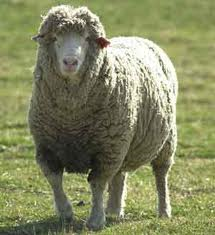 A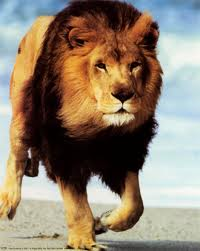 B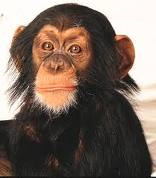 C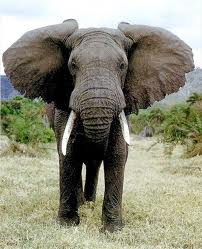 D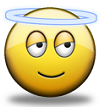 A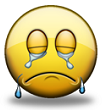 B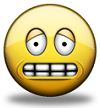 C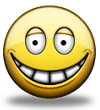 D